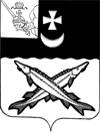 КОНТРОЛЬНО-СЧЕТНАЯ КОМИССИЯ БЕЛОЗЕРСКОГО МУНИЦИПАЛЬНОГО РАЙОНА161200, Вологодская область, г. Белозерск, ул. Фрунзе, д.35, оф.32тел. (81756)  2-32-54,  факс (81756) 2-32-54,   e-mail: krk@belozer.ruЗаключениена проект решения Совета городского поселения «Город Белозерск» о внесении изменений в решение Совета городского поселения «Город Белозерск» от 24.12.2021 № 68 «О бюджете  городского поселения «Город Белозерск» на 2022 год  и плановый период 2023 и 2024 годов»от 09 марта  2022 года       	Экспертиза проекта решения проведена на основании  пункта 9.1 статьи 9 Положения о Контрольно-счетной комиссии Белозерского муниципального района, утвержденного решением Представительного Собрания Белозерского муниципального района от 18.01.2022 № 1, пункта 1.4 плана работы Контрольно-счетной комиссии Белозерского муниципального района на 2022 год.Предмет финансово-экономической экспертизы: проект  решения Совета городского поселения «Город Белозерск» о внесении изменений в решение Совета городского «Город Белозерск» от 24.12.2021 №  68 «О бюджете городского поселения «Город Белозерск» на 2022 год и плановый период 2023 и 2024 годов».Цель экспертизы: определение достоверности и обоснованности показателей вносимых изменений в решение Совета городского поселения «Город Белозерск» от 24.12.2021 № 68 «О бюджете « городского поселения «Город Белозерск» на 2022 год и плановый период 2023 и 2024 годов». 	Сроки проведения: 09.03.2022 Для заключения были представлены следующие документы:проект решения Совета городского поселения «Город Белозерск» «О внесении изменений в решение Совета городского поселения «Город  Белозерск» от 24.12.2021 № 68;копия листа согласования проекта с результатами согласования;пояснительная записка финансового управления Белозерского муниципального района.   В ходе проведения  экспертизы проекта решения установлено:1.Проектом решения изменения в  основные характеристики бюджета городского поселения  «Город Белозерск»  на 2022-2024 годы не вносятся.Проектом решения предлагается внести изменения в 4 приложения из 8 утвержденных, изложив их в новой редакции.2. Приложения 3,4,5 касающиеся расходной части бюджета, предлагается изложить в новой редакции с учетом корректировок, выполненных главным распорядителем бюджетных средств.  Предлагаемые изменения по разделам, подразделам бюджетной классификации представлены в таблице:Таблица № 1                                                                                                                                тыс. рублей	Проектом решения предлагается  сократить объем бюджетных ассигнований по подразделу 0501 «Жилищное хозяйство» на 649,8 тыс. рублей и увеличить по подразделу 0503 «Благоустройство» на финансирование мероприятий по благоустройству дворовых территорий.Предлагаемые изменения в разрезе целевых статей расходов представлены в таблице:Таблица № 2                                                                                                                                тыс. рублей	3. Приложение 6 «Распределение средств на реализацию муниципальных программ на 2022 год и плановый период 2023-2024 годы» предлагается изложить в новой редакции с учетом следующих изменений:Проектом решения предусмотрено увеличение общего объема средств на реализацию муниципальных программ на 649,8 тыс. рублей. С учетом вносимых поправок, объем расходов по муниципальным программам составит:  Таблица № 3                                                                                                                                тыс. рублей	Проектом решения предусмотрено увеличение  объема бюджетных ассигнований в размере 649,8 тыс. рублей по муниципальной программе «Формирование современной городской среды на территории муниципального образования «Город Белозерск» на 2018-2024 годы:мероприятия по благоустройству дворовых территорий в сумме 649,8 тыс. рублей.Данные внесения изменений в решение о бюджете не противоречат требованиям действующего бюджетного законодательства.Вывод:1.Представленный проект решения Совета городского поселения «Город  Белозерск» о внесении изменений в решение Совета городского поселения «Город Белозерск» от 24.12.2021 № 68 «О бюджете городского поселения «Город Белозерск» на 2022 год и плановый период 2023 и 2024 годов» разработан в соответствии с  бюджетным законодательством, Положением о бюджетном процессе в городском поселении «Город Белозерск» и рекомендован к принятию.Председатель контрольно-счетной комиссии района                                            Н.С.Фредериксен               	                   НаименованиеРазделПодразделУтверждено по бюджетуна 2022 год(решение от 28.02.2022 № 9)ПоправкиУточненный бюджет на 2022 год(проект решения)123456Общегосударственные  вопросы010011166,70,011166,7Функционирование исполнительных органов муниципальных образований01046799,30,06799,3Обеспечение деятельности финансовых, налоговых и таможенных  органов и органов финансового (финансово-бюджетного) надзора010693,60,093,6Обеспечение проведения выборов и референдумов0107710,00,0710,0Резервные фонды0111100,00,0100,0Другие общегосударственные вопросы01133463,80,03463,8Национальная оборона0200536,30,0536,3Мобилизационная и вневойсковая подготовка0203536,30,0536,3Национальная  безопасность и правоохранительная деятельность0300100,00,0100,0Защита населения и территорий от  чрезвычайных ситуаций природного и техногенного характера, пожарная безопасность0310100,00,0100,0Национальная экономика04003700,60,03700,6Дорожное хозяйство04093700,60,03700,6Жилищно-коммунальное хозяйство050041984,30,041984,3Жилищное хозяйство05011800,9-649,81151,1Коммунальное хозяйство050214031,00,014031,0Благоустройство050319131,4+649,819781,2Другие вопросы в области жилищно-коммунального хозяйства05057021,00,07021,0Образование070025,30,025,3Молодежная политика070725,30,025,3Социальная политика1000450,70,0450,7Пенсионное обеспечение1001319,70,0319,7Социальное обеспечение населения100396,00,096,0Другие вопросы в области социальной политики100635,00,035,0Средства массовой информации1200190,00,0190,0Периодическая печать и издательства1202190,00,0190,0ВСЕГО РАСХОДОВ58153,90,058153,9КФСРКВСРКЦСРКВРПоправки2022 годОснование 12345605011569100000190410-663,1Расходы на обеспечение функций муниципальных органов05011569100023020240+13,3Расходы на уличное освещение05031562500425551240+649,8Мероприятия по благоустройству дворовых территорийИТОГОИТОГОИТОГОИТОГО0,0НаименованиеРПУтверждено по бюджету на 2022 год(решение от 28.02.2022 № 9)Поправки(+;-)Уточненный бюджет на 2022 год(проект решения)Основание1234567Муниципальная программа «Формирование современной городской среды на территории муниципального образования «Город Белозерск» на 2018-2024 годы05038 661,2+649,89 311,0Изменения в муниципальную программу на момент проведения экспертизы проекта в КСК не представленыМуниципальная программа «Комплексное развитие систем транспортной инфраструктуры ГП «Город Белозерск» Белозерского муниципального района Вологодской области на 2019-2024 годы»04093 700,63 700,6Муниципальная программа «Комплексное развитие систем коммунальной инфраструктуры в сфере водоснабжения и водоотведения муниципального образования «Город Белозерск» Белозерского муниципального района Вологодской области на 2019-2022 годы»050211 791,011 791,0Муниципальная программа «Обеспечение  первичных мер пожарной безопасности на территории ГП «Город Белозерск» Белозерского муниципального района Вологодской области на 2020-2024 годы»0310100,0100,0ВСЕГО РАСХОДОВ24 252,8+649,824 252,8